Solidaransvarserklæring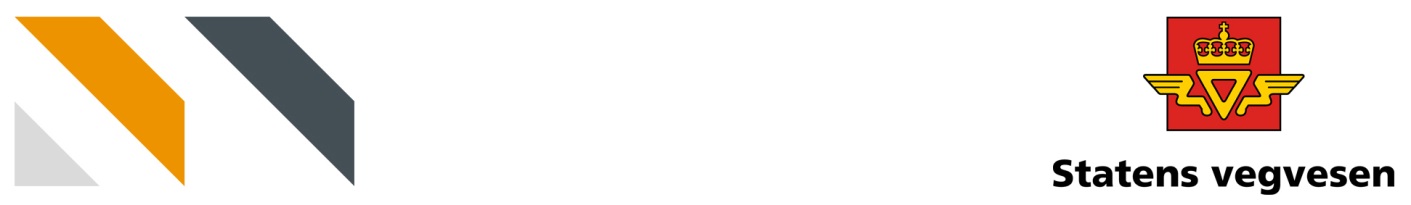 Der entreprenøren eller et fellesskap støtter seg på kapasiteten til andre virksomheter for å oppfylle kravene til økonomisk og finansiell kapasitet, benyttes følgende mal for solidaransvarserklæring.Arbeidsfellesskap skal stille seg solidarisk ansvarlig, og skal benytte følgende mal for solidaransvarserklæring.Det erklæres at:[Leverandør må selv kopiere inn ytterligere tabeller dersom det er behov for det]innestår overfor byggherren i forbindelse med kontrakt xxxxxx for at de hefter solidarisk for ethvert krav som følge av at entreprenøren ikke oppfyller sine forpliktelser etter kontrakten mellom entreprenøren og byggherren.Solidaransvarserklærende virksomhetSolidaransvarserklærende virksomhetFirmanavn:Org. Nr.:Adresse:Dato:Signatur:Navn med blokkbokstaver:Solidaransvarserklærende virksomhetSolidaransvarserklærende virksomhetFirmanavn:Org. Nr.:Adresse:Dato:Signatur:Navn med blokkbokstaver:Solidaransvarserklærende virksomhetSolidaransvarserklærende virksomhetFirmanavn:Org. Nr.:Adresse:Dato:Signatur:Navn med blokkbokstaver: